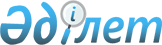 Об утверждении бюджета Кайратского сельского округа Уалихановского района на 2024-2026 годыРешение Уалихановского районного маслихата Северо-Казахстанской области от 28 желтоқсандағы 2023 года № 8-13 с
      Сноска. Вводится в действие с 01.01.2024 в соответствии с пунктом 9 настоящего решения.
      В соответствии с пунктом 2 статьи 75 Бюджетного кодекса Республики Казахстан, со статьей 6 Закона Республики Казахстан "О местном государственном управлении и самоуправлении в Республике Казахстан", Уалихановский районный маслихат РЕШИЛ:
      1. Утвердить бюджет Кайратского сельского округа Уалихановского района на 2024-2026 годы согласно приложениям 1, 2 и 3 к настоящему решению соответственно, в том числе на 2024 год в следующих объемах:
      1) доходы – 43 612 тысяч тенге:
      налоговые поступления – 3 222 тысяч тенге; 
      неналоговые поступления – 433 тысяч тенге; 
      поступления от продажи основного капитала – 0 тенге;
      поступления трансфертов – 39 957 тысяч тенге;
      2) затраты – 43 612 тысяч тенге;
      3) чистое бюджетное кредитование – 0 тенге:
      бюджетные кредиты – 0 тенге;
      погашение бюджетных кредитов – 0 тенге;
      4) сальдо по операциям с финансовыми активами – 0 тенге:
      приобретение финансовых активов – 0 тенге;
      поступления от продажи финансовых активов государства – 0 тенге;
      5) дефицит (профицит) бюджета – 0 тенге;
      6) финансирование дефицита(использование профицита) бюджета – 0 тенге:
      поступление займов – 0 тенге;
      погашение займов – 0 тенге;
      используемые остатки бюджетных средств – 0 тенге.
      2. Установить, что доходы бюджета Кайратского сельского округа на 2024 год формируются в соответствии с Бюджетным кодексом Республики Казахстан за счет следующих налоговых поступлений:
      1) индивидуальный подоходный налог по доходам, подлежащим обложению самостоятельно физическими лицами, у которых на территории села расположено заявленное при постановке на регистрационный учет в органе государственных доходов: 
      место нахождения – для индивидуального предпринимателя, частного нотариуса, частного судебного исполнителя, адвоката, профессионального медиатора;
      место жительства – для остальных физических лиц;
      2) налог на имущество физических лиц по объектам обложения данным налогом, находящимся на территории сельского округа;
      3) земельный налог на земли населенных пунктов с физических и юридических лиц по земельным участкам, находящимся на территории села;
      3-1) единый земельный налог;
      4) налог на транспортные средства:
      с физических лиц, место жительства которых находится на территории села;
      с юридических лиц, место нахождения которых, указываемое в их учредительных документах, располагается на территории села;
      4-1) плата за пользование земельными участками;
      5) плата за размещение наружной (визуальной) рекламы:
      на открытом пространстве за пределами помещений в селе;
      в полосе отвода автомобильных дорог общего пользования, проходящих через территорию сельского округа;
      на открытом пространстве за пределами помещений вне населенных пунктов и вне полосы отвода автомобильных дорог общего пользования.
      3. Установить, что доходы бюджета сельского округа формируются за счет следующих неналоговых поступлений:
      1) штрафы, налагаемые акимам сельских округов за административные правонарушения; 
      2) добровольные сборы физических и юридических лиц;
      3) доходы от коммунальной собственности сельского округа (коммунальной собственности местного самоуправления):
      поступления части чистого дохода коммунальных государственных предприятий, созданных по решению аппарата акима сельского округа;
      доходы на доли участия в юридических лицах, находящиеся в коммунальной собственности сельского округа (коммунальной собственности местного самоуправления);
      доходы от аренды имущества коммунальной собственности сельского округа (коммунальной собственности местного самоуправления);
      другие доходы от коммунальной собственности сельского округа (коммунальной собственности местного самоуправления);
      4) другие неналоговые поступления в бюджет сельского округа. 
      4. Установить, что доходы бюджета сельского округа формируются за счет поступлений от продажи основного капитала:
      1) деньги от продажи государственного имущества, закрепленного за государственными учреждениями, финансируемыми из бюджетов сельского округа;
      2) поступления от продажи земельных участков, за исключением поступлений от продажи земельных участков сельскохозяйственного назначения;
      3) плата за продажу права аренды земельных участков.
      5. Установить, что поступлениями трансфертов в бюджет сельского округа являются трансферты из районного бюджета. 
      6. Предусмотреть бюджетные субвенции, передаваемые из районного бюджета в сельский бюджет в сумме 35 595 тысяч тенге.
      7. Учесть в сельском бюджете на 2024 год целевые трансферты из республиканского бюджета на повышение заработной платы отдельных категорий гражданских служащих, работников организаций, содержащихся за счет средств государственного бюджета, работников казенных предприятий.
      Распределение указанных целевых трансфертов из республиканского бюджета определяется решением акима Кайратского сельского округа Уалихановского района "О реализации решения Уалихановского районного маслихата "Об утверждении бюджета Кайратского сельского округа Уалихановского района на 2024-2026 годы". 
      8. Учесть в сельском бюджете на 2024 год целевые трансферты из районного бюджета на фонд оплата труда.
      Распределение указанных целевых трансфертов из районного бюджета определяется решением акима Кайратского сельского округа Уалихановского района "О реализации решения Уалихановского районного маслихата "Об утверждении бюджета Кайратского сельского округа Уалихановского района на 2024-2026 годы".
      9. Настоящее решение вводится в действие с 1 января 2024 года. Бюджет Кайратского сельского округа Уалихановского района на 2024 год  Бюджет Кайратского сельского округа Уалихановского района на 2025 год Бюджет Кайратского сельского округа Уалихановского района на 2026 год
					© 2012. РГП на ПХВ «Институт законодательства и правовой информации Республики Казахстан» Министерства юстиции Республики Казахстан
				
      Председатель Уалихановского районного маслихата 

М. Абдулов
Приложение 1 к решениюУалихановского районного маслихатаот 28 декабря 2023 года № 8-13 с
Категория 
Категория 
Категория 
Наименование
Сумма, тысяч тенге
Класс 
Класс 
Наименование
Сумма, тысяч тенге
Подкласс
Наименование
Сумма, тысяч тенге
1
1
1
2
3
1) Доходы 
43612
1
Налоговые поступления
3222
04
Налоги на собственность
15
1
Налоги на имущество
22
4
Налог на транспортные средства
570
05
Внутренние налоги на товары, работы и услуги
0
3
Поступления за использование природных и других ресурсов
2615
2
Неналоговые поступления
433
01
Доходы от государственной собственности
433
5
Доходы от аренды имущества, находящегося в государственной собственности
433
3
Поступления от продажи основного капитала
0
4
Поступления трансфертов
39957
02
Трансферты из вышестоящих органов государственного управления
39957
3
Трансферты из районного (города областного значения) бюджета
39957
Функциональная группа
Функциональная группа
Функциональная группа
Наименование
Сумма, тысяч тенге
Администратор бюджетных программ
Администратор бюджетных программ
Наименование
Сумма, тысяч тенге
Программа
Наименование
Сумма, тысяч тенге
1
1
1
2
3
2) Затраты
43612
01
Государственные услуги общего характера
21760
124
Аппарат акима города районного значения, села, поселка, сельского округа
21760
001
Услуги по обеспечению деятельности акима города районного значения, села, поселка, сельского округа
21760
07
Жилищно-коммунальное хозяйство
1718
124
Аппарат акима города районного значения, села, поселка, сельского округа
1718
008
Освещение улиц в населенных пунктах
1284
011
Благоустройство и озеленение населенных пунктов
434
08
Культура, спорт, туризм и информационное пространство
19652
124
Аппарат акима города районного значения, села, поселка, сельского округа
19652
006
Поддержка культурно-досуговой работы на местном уровне
19652
12
Транспорт и коммуникации
482
124
Аппарат акима города районного значения, села, поселка, сельского округа
482
013
Обеспечение функционирования автомобильных дорог в городах районного значения, селах, поселках, сельских округах
482
Категория 
Категория 
Категория 
Наименование
Сумма, тысяч тенге
Класс 
Класс 
Наименование
Сумма, тысяч тенге
Подкласс
Наименование
Сумма, тысяч тенге
5
Погашение бюджетных кредитов
0
01
Погашение бюджетных кредитов
0
1
Погашение бюджетных кредитов, выданных из государственного бюджета
0
4) Сальдо по операциям с финансовыми активами
0
Приобретение финансовых активов
0
Поступления от продажи финансовых активов государства
0
5) Дефицит (профицит) бюджета
0
6) Финансирование дефицита (использование профицита) бюджета
0
7
Поступление займов
0
01
Внутренние государственные займы
0
2
Договоры займа
0
Функциональная группа
Функциональная группа
Функциональная группа
Наименование
Сумма, тысяч тенге
Администратор бюджетных программ
Администратор бюджетных программ
Наименование
Сумма, тысяч тенге
Программа
Наименование
Сумма, тысяч тенге
16
Погашение займов
0
Категория 
Категория 
Категория 
Наименование
Сумма, тысяч тенге
Класс 
Класс 
Наименование
Сумма, тысяч тенге
Подкласс
Наименование
Сумма, тысяч тенге
8
Используемые остатки бюджетных
средств
0
01
Остатки бюджетных средств
0
1
Свободные остатки бюджетных средств
0Приложение 2 к решениюУалихановского районного маслихатаот 28 декабря 2023 года № 8-13 с
Категория 
Категория 
Категория 
Наименование
Сумма, тысяч тенге
Класс 
Класс 
Наименование
Сумма, тысяч тенге
Подкласс
Наименование
Сумма, тысяч тенге
1
1
1
2
3
1) Доходы 
43534
1
Налоговые поступления
3222
04
Налоги на собственность
15
1
Налоги на имущество
22
4
Налог на транспортные средства
570
05
Внутренние налоги на товары, работы и услуги
0
3
Поступления за использование природных и других ресурсов
2615
2
Неналоговые поступления
433
01
Доходы от государственной собственности
433
5
Доходы от аренды имущества, находящегося в государственной собственности
433
3
Поступления от продажи основного капитала
0
4
Поступления трансфертов
39879
02
Трансферты из вышестоящих органов государственного управления
39879
3
Трансферты из районного (города областного значения) бюджета
39879
Функциональная группа
Функциональная группа
Функциональная группа
Наименование
Сумма, тысяч тенге
Администратор бюджетных программ
Администратор бюджетных программ
Наименование
Сумма, тысяч тенге
Программа
Наименование
Сумма, тысяч тенге
1
1
1
2
3
2) Затраты
43534
01
Государственные услуги общего характера
21760
124
Аппарат акима города районного значения, села, поселка, сельского округа
21760
001
Услуги по обеспечению деятельности акима города районного значения, села, поселка, сельского округа
21760
07
Жилищно-коммунальное хозяйство
1784
008
Освещение улиц в населенных пунктах
1284
011
Благоустройство и озеленение населенных пунктов
500
08
Культура, спорт, туризм и информационное пространство
19508
124
Аппарат акима города районного значения, села, поселка, сельского округа
19508
006
Поддержка культурно-досуговой работы на местном уровне
19508
12
Транспорт и коммуникации
482
124
Аппарат акима города районного значения, села, поселка, сельского округа
482
013
Обеспечение функционирования автомобильных дорог в городах районного значения, селах, поселках, сельских округах
482
Категория 
Категория 
Категория 
Наименование
Сумма, тысяч тенге
Класс 
Класс 
Наименование
Сумма, тысяч тенге
Подкласс
Наименование
Сумма, тысяч тенге
5
Погашение бюджетных кредитов
0
01
Погашение бюджетных кредитов
0
1
Погашение бюджетных кредитов, выданных из государственного бюджета
0
4) Сальдо по операциям с финансовыми активами
0
Приобретение финансовых активов
0
Поступления от продажи финансовых активов государства
0
5) Дефицит (профицит) бюджета
0
6) Финансирование дефицита (использование профицита) бюджета
0
7
Поступление займов
0
01
Внутренние государственные займы
0
2
Договоры займа
0
Функциональная группа
Функциональная группа
Функциональная группа
Наименование
Сумма, тысяч тенге
Администратор бюджетных программ
Администратор бюджетных программ
Наименование
Сумма, тысяч тенге
Программа
Наименование
Сумма, тысяч тенге
16
Погашение займов
0
Категория 
Категория 
Категория 
Наименование
Сумма, тысяч тенге
Класс 
Класс 
Наименование
Сумма, тысяч тенге
Подкласс
Наименование
Сумма, тысяч тенге
8
Используемые остатки бюджетных
средств
0
01
Остатки бюджетных средств
0
1
Свободные остатки бюджетных средств
0Приложение 3 к решениюУалихановского районного маслихатаот 28 декабря 2023 года № 8-13 с
Категория 
Категория 
Категория 
Наименование
Сумма, тысяч тенге
Класс 
Класс 
Наименование
Сумма, тысяч тенге
Подкласс
Наименование
Сумма, тысяч тенге
1
1
1
2
3
1) Доходы 
43634
1
Налоговые поступления
3222
04
Налоги на собственность
15
1
Налоги на имущество
22
4
Налог на транспортные средства
570
05
Внутренние налоги на товары, работы и услуги
0
3
Поступления за использование природных и других ресурсов
2615
2
Неналоговые поступления
433
01
Доходы от государственной собственности
433
5
Доходы от аренды имущества, находящегося в государственной собственности
433
3
Поступления от продажи основного капитала
0
4
Поступления трансфертов
39979
02
Трансферты из вышестоящих органов государственного управления
39979
3
Трансферты из районного (города областного значения) бюджета
39979
Функциональная группа
Функциональная группа
Функциональная группа
Наименование
Сумма, тысяч тенге
Администратор бюджетных программ
Администратор бюджетных программ
Наименование
Сумма, тысяч тенге
Программа
Наименование
Сумма, тысяч тенге
1
1
1
2
3
2) Затраты
43634
01
Государственные услуги общего характера
21760
124
Аппарат акима города районного значения, села, поселка, сельского округа
21760
001
Услуги по обеспечению деятельности акима города районного значения, села, поселка, сельского округа
21760
07
Жилищно-коммунальное хозяйство
1884
124
Аппарат акима города районного значения, села, поселка, сельского округа
1884
008
Освещение улиц в населенных пунктах
1284
011
Благоустройство и озеленение населенных пунктов
600
08
Культура, спорт, туризм и информационное пространство
19508
124
Аппарат акима города районного значения, села, поселка, сельского округа
19508
006
Поддержка культурно-досуговой работы на местном уровне
19508
12
Транспорт и коммуникации
482
124
Аппарат акима города районного значения, села, поселка, сельского округа
482
013
Обеспечение функционирования автомобильных дорог в городах районного значения, селах, поселках, сельских округах
482
3) Чистое бюджетное кредитование
0
Бюджетные кредиты
0
Категория 
Категория 
Категория 
Наименование
Сумма, тысяч тенге
Класс 
Класс 
Наименование
Сумма, тысяч тенге
Подкласс
Наименование
Сумма, тысяч тенге
5
Погашение бюджетных кредитов
0
01
Погашение бюджетных кредитов
0
1
Погашение бюджетных кредитов, выданных из государственного бюджета
0
4) Сальдо по операциям с финансовыми активами
0
Приобретение финансовых активов
0
Поступления от продажи финансовых активов государства
0
5) Дефицит (профицит) бюджета
0
6) Финансирование дефицита (использование профицита) бюджета
0
7
Поступление займов
0
01
Внутренние государственные займы
0
2
Договоры займа
0
Функциональная группа
Функциональная группа
Функциональная группа
Наименование
Сумма, тысяч тенге
Администратор бюджетных программ
Администратор бюджетных программ
Наименование
Сумма, тысяч тенге
Программа
Наименование
Сумма, тысяч тенге
16
Погашение займов
0
Категория 
Категория 
Категория 
Наименование
Сумма, тысяч тенге
Класс 
Класс 
Наименование
Сумма, тысяч тенге
Подкласс
Наименование
Сумма, тысяч тенге
8
Используемые остатки бюджетных
средств
0
01
Остатки бюджетных средств
0
1
Свободные остатки бюджетных средств
0